č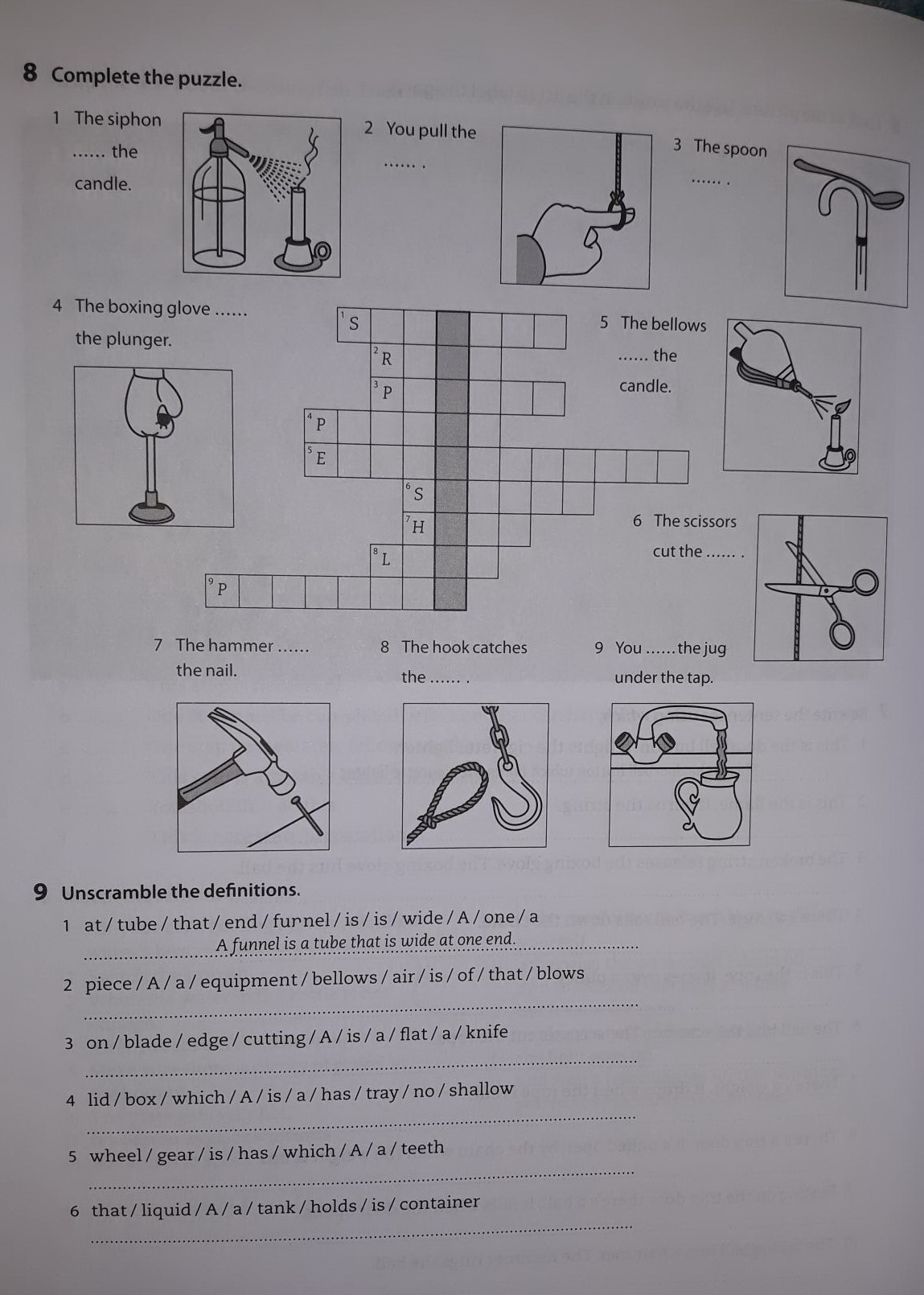 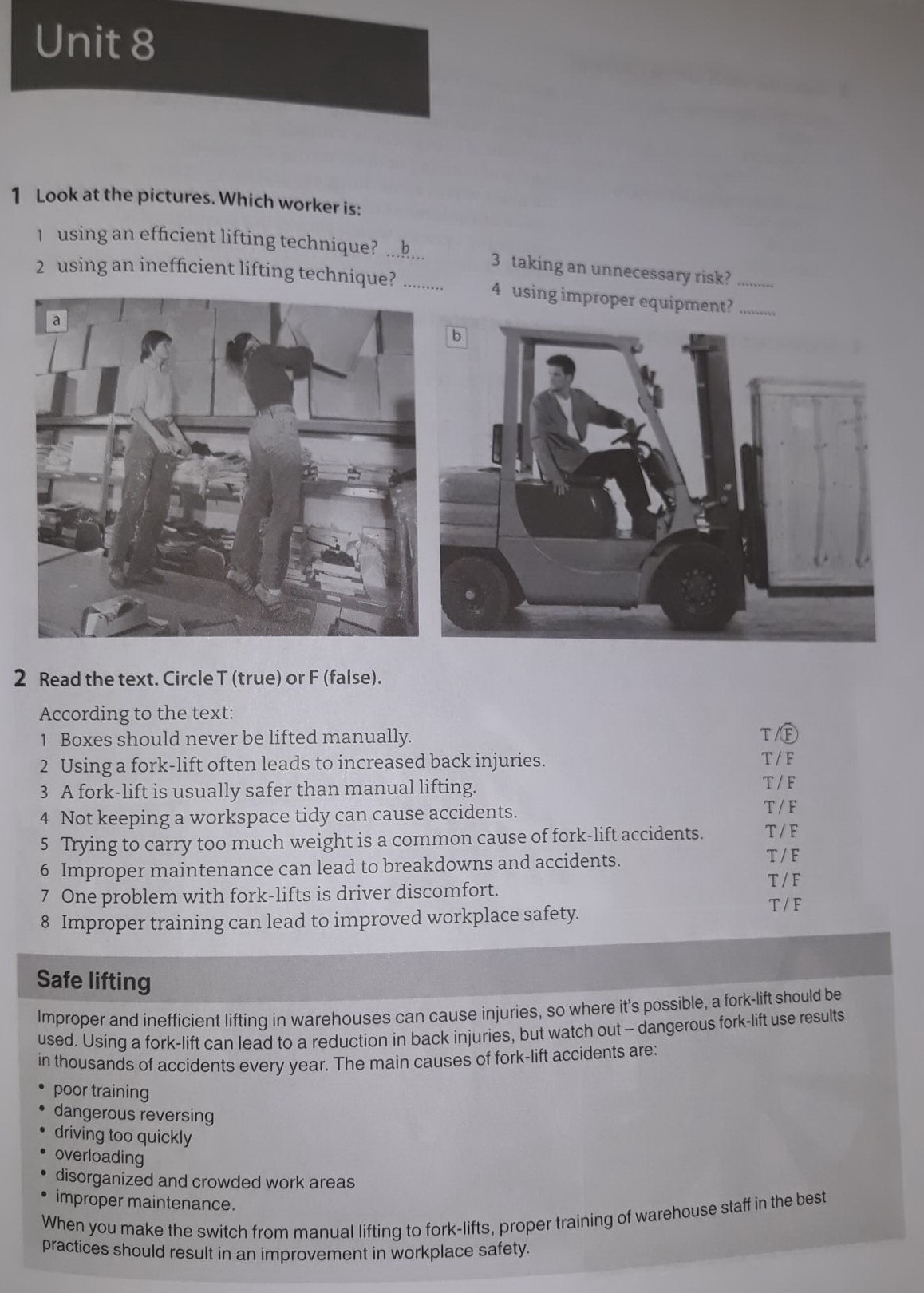 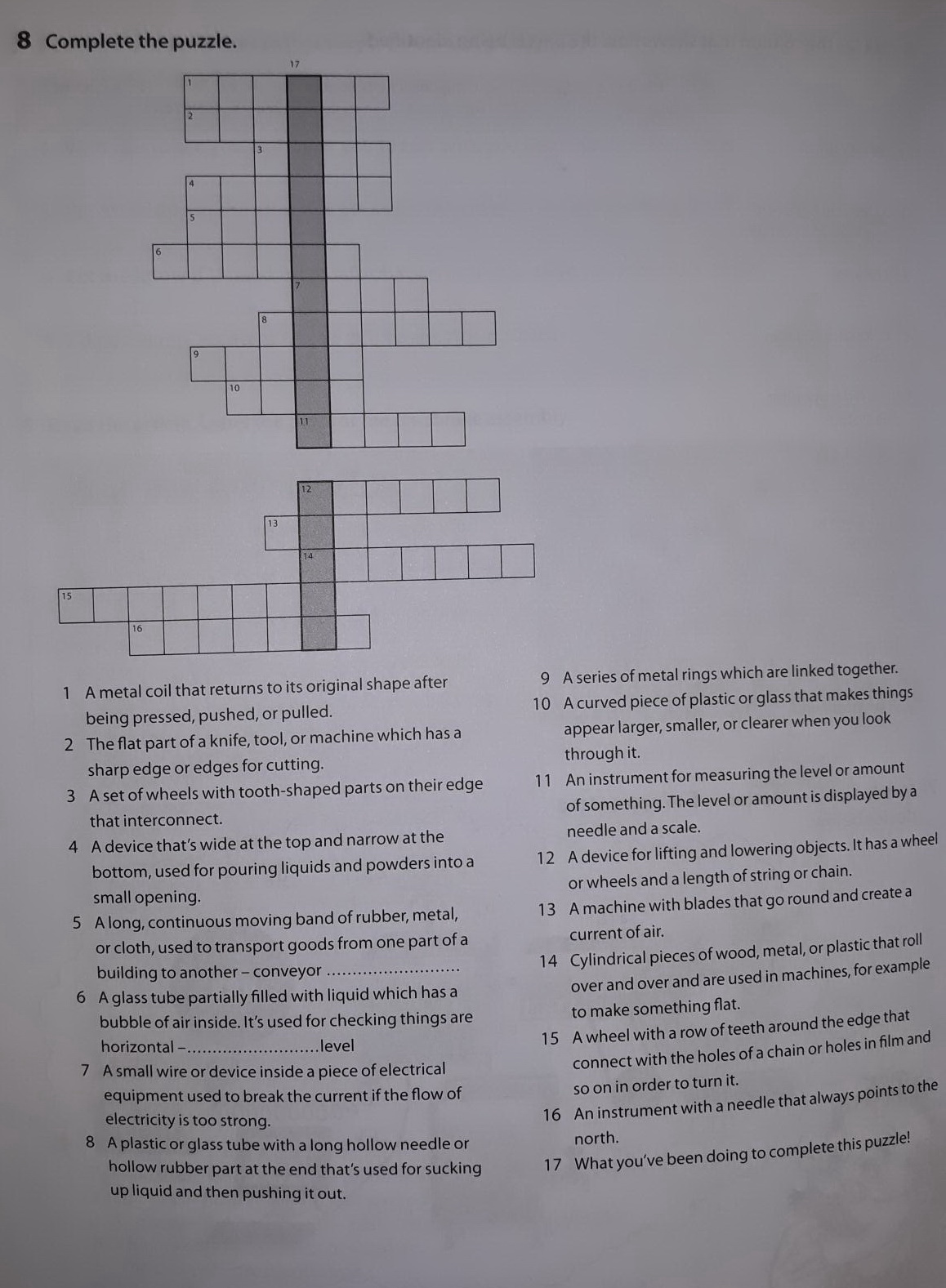 